Давайте жить дружно!Команда медиаторов нашей Школы Примирения провела с ребятами  3 класса ознакомительную беседу «Давайте жить дружно!». Ребята-медиаторы рассказали ученикам 3 класса о «Школе Примирения», в чем заключается данный  проект. Ребята были активно включены в беседу и  с  большим удовольствием приняли участие в интерактивных играх. Общение учеников 3 класса и Медиаторов прошло очень дружно и весело. Было познавательно и интересно! 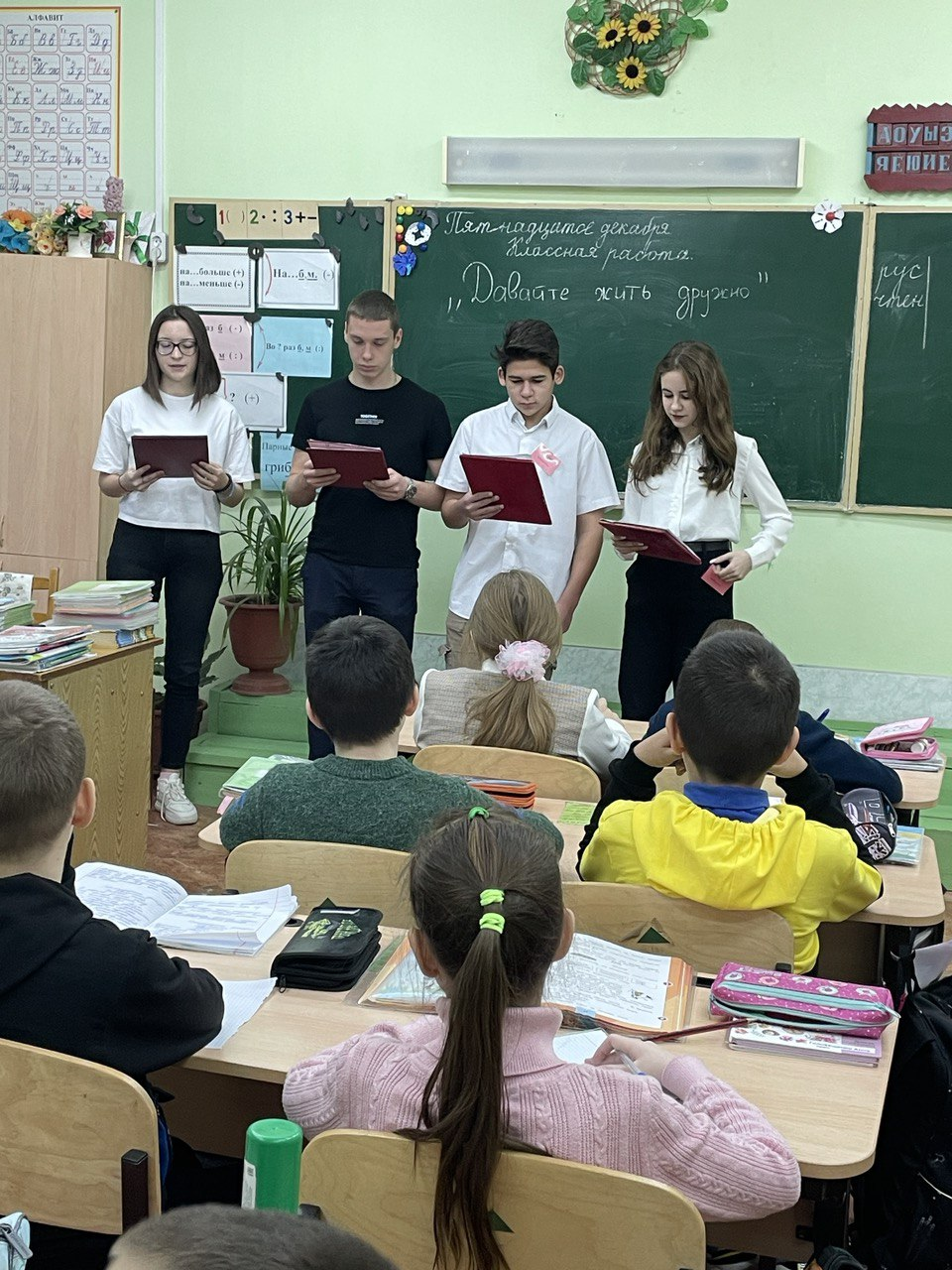 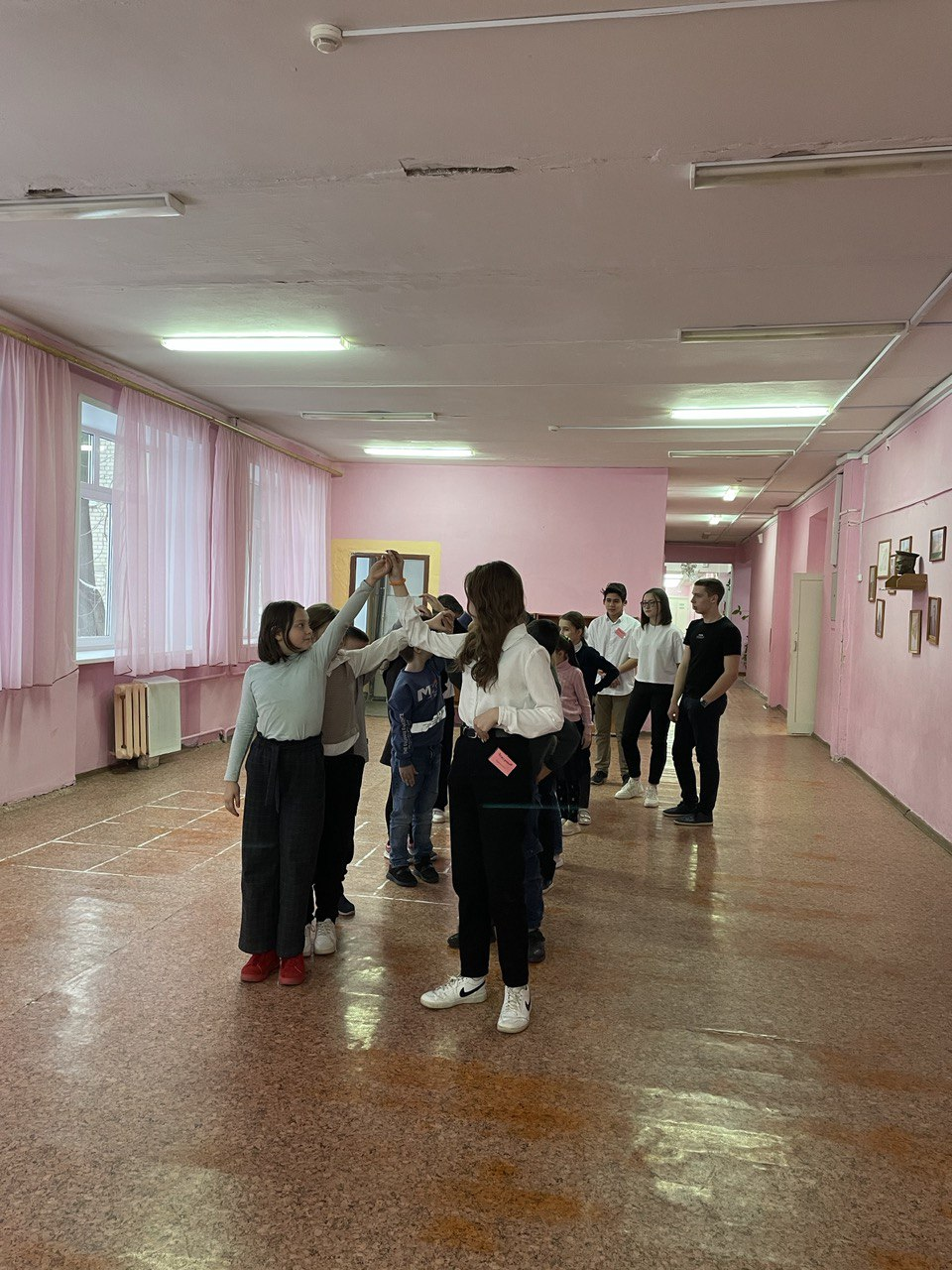 